LOGO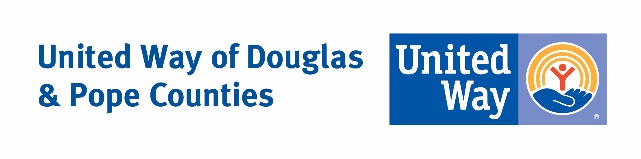 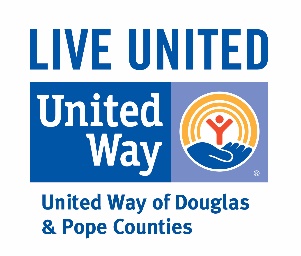 LOGO LOCK-UP | Funded in Part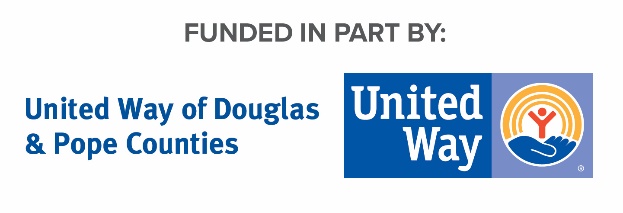 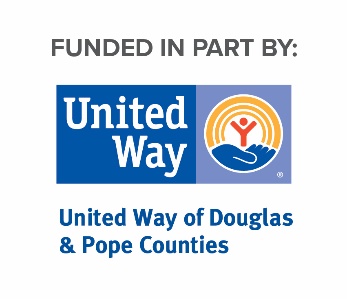 LOGO LOCK-UP | Fully Funded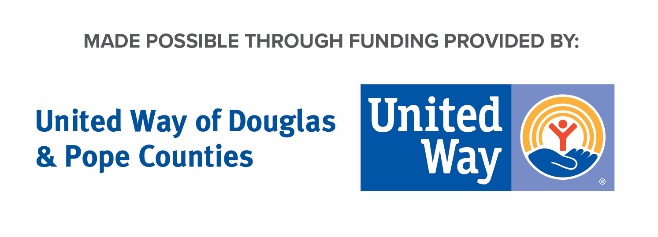 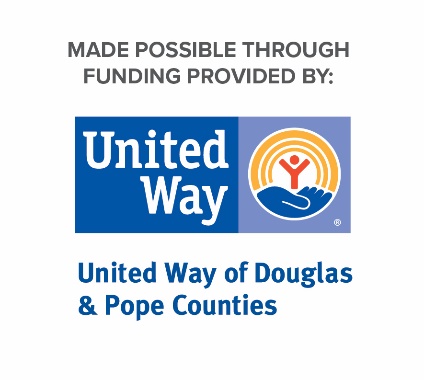 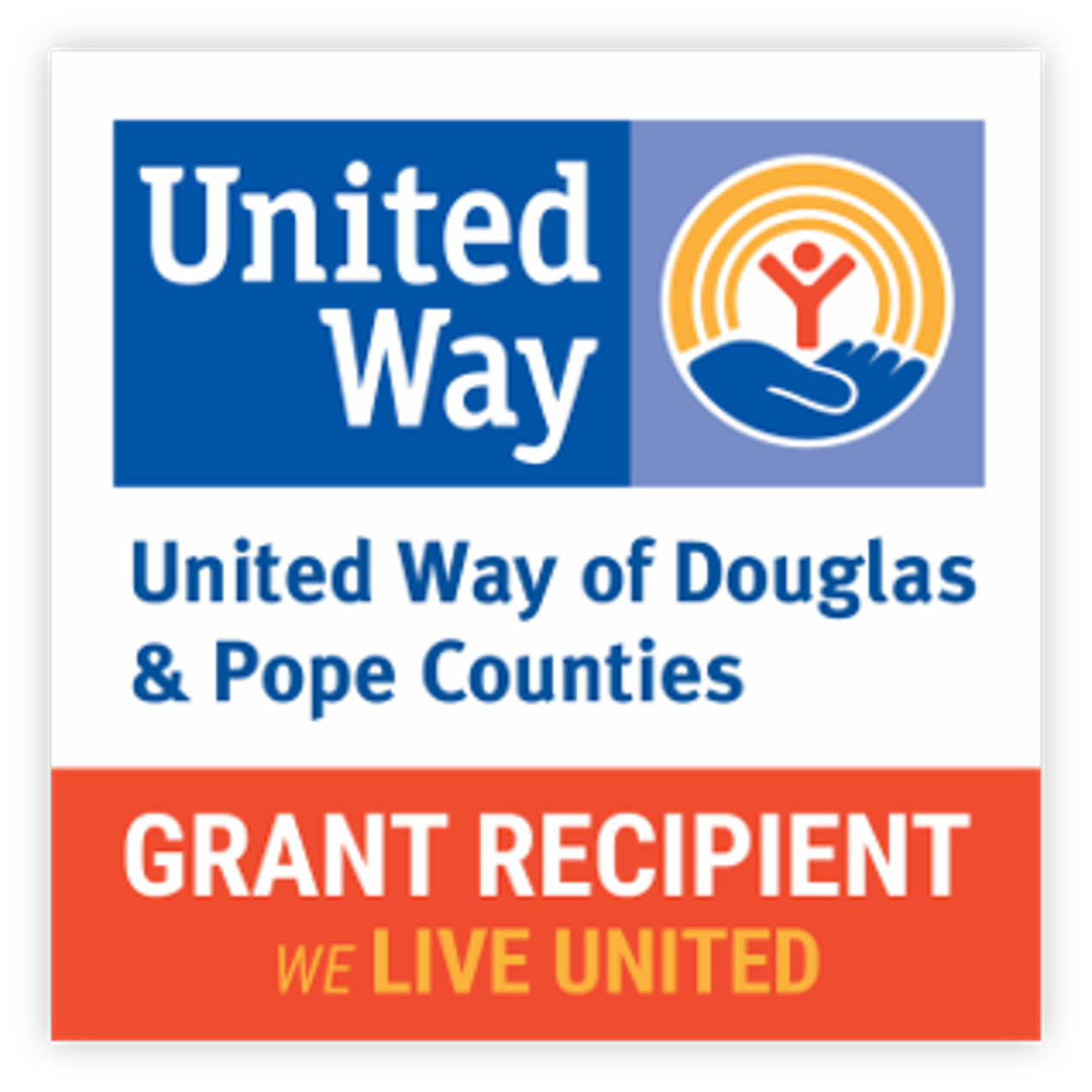 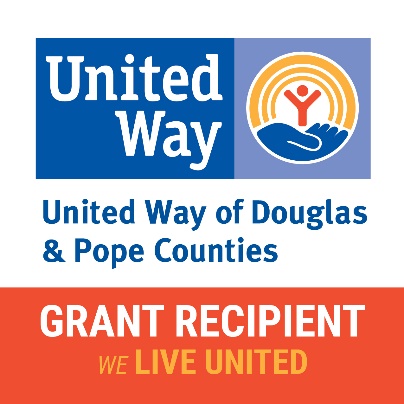 